بيان وفد جمهورية مصر العربيةفي جلسة المراجعة الدورية الشاملة لسلطنة عمانالخميس 21 يناير 2021***السيد الرئيس،   	نرحب بوفد سلطنة عمان الشقيقة ونعرب عن امتناننا للعرض القيم الذي قدمه والذي عكس حرص القيادة والحكومة العمانية على حماية وتعزيز حقوق الانسان في البلاد.ويثمن وفد بلادي الجهود الدؤوبة لسلطنة عمان لتنفيذ توصيات الاستعراض الدوري الثاني والإدماج التدريجي والفعال لحقوق الإنسان في السياسات العامة للبلاد. ويرحب بشكل خاص بانضمام عمان لثلاث اتفاقيات دولية رئيسية في مجال حقوق الإنسان وسحب عدد من التحفظات على اتفاقيات أخرى. كما يعرب وفد مصر عن تقديره للجهود الصادقة التي تبذلها المؤسسات الوطنية المعنية بحماية حقوق الإنسان مثل اللجنة العمانية لحقوق الإنسان واللجنة الوطنية لمكافحة الاتجار بالبشر واللجنة الوطنية لشؤون الأسرة. وفى إطار الحوار والتفاعل البناء نود أن نتقدم بالتوصية التالية إلى سلطنة عمان:مواصلة الجهود الوطنية لتحقيق أهداف التنمية المستدامة 2030.شكرًا السيد الرئيس ونتمنى لسلطنة عمان كل التوفيق والنجاح. ــــــــــــالبعثة الدائمة لجمهورية مصر العربية لدى مكتب الأمم المتحدة ومنظمة التجارة العالمية والمنظمات الدولية الأخرى بجنيفــ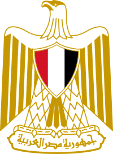 Permanent  Mission Of  Egypt to United Nations Office, World Trade Organization and other International Organizations in Genevaـــــــ